Application Form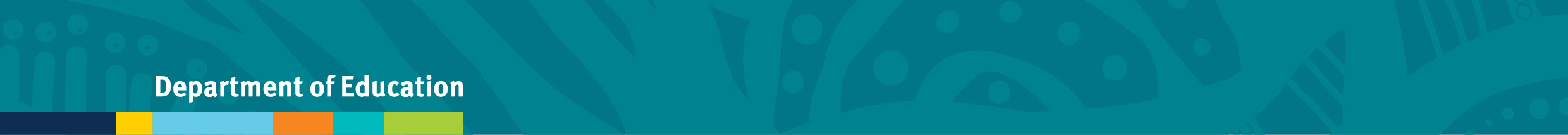 First Nations Languages Program grants APPLICATIONS CLOSE FRIDAY 29 MARCH 2024SECTION A: Introduction Authority The Department of Education is collecting this information in accordance with the Information Privacy Act 2009 (Qld) and the Human Rights Act 2019 (Qld) for the purpose of implementing the 2024 First Nations Languages Program (FNLP)  grants. The information will only be accessed by authorised departmental employees and will only be disclosed to third parties where required or authorised by law. If you have any questions, please contact LanguagesCultures.FNSP@qed.qld.gov.auPurpose The FNLP grants are aligned to the culture and inclusion focus of the Department of Education’s Equity and Excellence strategy. The Queensland Government is committed through the National Agreement on Closing the Gap to increase the number and strength of Aboriginal languages and Torres Strait Islander languages being spoken. The purpose of the FNLP grants is to assist schools and Language Owners with the additional resourcing required to co-design and co-deliver First Nations language programs. EligibilityQueensland state primary schools, secondary schools, special schools and Outdoor and Environmental Education Centres are eligible to apply individually or as a cluster of schools.Selection CriteriaThe assessment panel will determine final grant recipients based on:evidence of genuine co-design with Language Owners, andbe​​​​​​​​​​​​​​nefits to First Nations students and communities​​​​​​​ EvaluationAll schools who receive FNLP grants will be required to complete an evaluation survey including an acquittal of funds. Funding availableIn 2024 the department is offering two levels of grants: $7,500 grants for schools which are at the early stages of developing relationships with Language Owners: not yet teaching. Funds could be utilised for consultation, community engagement, establishing a co-designed governance model and professional development.$15,000 grants for schools with established relationships, co-designed governance models and advisory groups: already teaching. Funds could be utilised for curriculum and resource development, establishing networks with other communities and professional development.School detailsAdd additional lines if more than one school is applying.Stage of developmentPlease select the stage of development that best describes your situation. This will determine your eligibility for either a $7,500 grant or a $15,000 grant.SECTION B: Partnerships To receive FNLP funding, you must have permission from the Language Owners to submit this grant application and must also be committed to an ongoing co-design approach for all aspects of planning and delivering the language program.    I understand and agree to the FNLP funding requirementLanguage OwnersPlease respond to the following questions about the school’s relationship with the Traditional Owners of the Language and CountrySECTION C: Language program If you are applying for the $7,500 grant (Investigating stage) you are not required to complete this question. Please proceed to Question 5. Key Milestones and ActivitiesLanguage program detailsPlease answer the following questions about your current or planned language programKey Milestones and ActionsPlease state your planned milestones/actions and the dates you expect to deliver these over the next one or two school years.Examples Terms 1-3 consultation meetings with Language Owners; By end of Term 4 – language governance group established with Language Owners; By start of Term 1 next year- begin curriculum planning. By end of Term 1: curriculum planning for Years 3 to 6; By start of Term 2: linguist contracted for 1 day per week for Term 2; By start Term 3: meet with cluster of other schools in regions for professional development; By start of Term 4: teaching expands to all year groups. THESE ARE EXAMPLES ONLY. Additional information to support your application can be attached if desired. SECTION D: Funding requested Funding requestedIn 2024, the department is offering two levels of grants: $7,500 grants for those schools who are in the early stages and $15,000 grants to those schools who are in the teaching stage.The grant funding can coverRemuneration of Elders and other Language Owners for consultation, as members of a school advisory body, for curriculum development and sharing of knowledge;Contractual arrangements for external professionals, such as legal advisors for Indigenous Cultural and Intellectual Property agreements, linguists, videographers, researchers or curriculum writers;Purchase of pre-existing language programs or packages of resources developed by Language Owners or through Language Centres;Costs associated with archival research;Production of locally contextualised language learning resources including creation of audio and video recordings of people and places, books and digital learning apps; Employment of additional staff or staff replacement;Professional development opportunities including tuition fees, TRS for participating staff and travel and accommodation costs to attend languages upskilling courses;Language and culture celebration or launch events related to the language program; and Design and production of language and culture program related school signage, artwork and construction of outdoor yarning circles.The grant funding cannot coverRetrospective activities; Capital equipment or works; Activities or goods not directly related to the language program.Funds requestedUsing the table below please provide a breakdown of funding you are seeking through the FNLP. Add/delete rows as necessary. Please provide as much detail as possible.ExamplesElders fees for consultation - $5,500; Meeting costs - $2,000; Transport, accommodation, enrolment fees for professional development for Elder and teacher: $3,500; Contracting linguist curriculum writer: $6,000; Language learning resources: $3,000; Employment of additional support staff: $9,000THESE ARE EXAMPLES ONLY. School and other partner’s contributionThe department recognises that the amount of funds available under FNLP will not cover all expenses required for delivering an Aboriginal language program or Torres Strait Islander language program. Schools will provide the majority of funds from within their existing budgets or will source additional funds from other partners for example local councils, philanthropic donors, university research centres, or commercial organisations. Please indicate the funding you are contributing to the language program from within your school budget and any other funding you are receiving.#In-kind contribution is a contribution of a good or a service other than money. Examples include: labour (such as teacher or HOC time) and committed goods (bus/venue hire, recording equipment). Please estimate the financial value of the in-kind contribution.SECTION E: Endorsement Signature of Principal/sChecklist for finalising your application 	Letters of support signed by relevant Elders/ representatives of the Language Owners, and other organisations are attached.  Signature of Principal.Submit your completed application Please email your completed application form and support letters to LanguagesCultures.FNSP@qed.qld.gov.auAPPLICATIONS CLOSE FRIDAY 29 MARCH 2024School nameAuthorised* contact person and position*Must be a senior staff member Contact email  InvestigatingSchool has begun initial conversations in community with Language Owners and has started research about the local language. Principal is supportive and may have held initial community forums. You are eligible for a $7,500 grant.  DevelopingLanguage program is part of future school planning; staff, financial resources allocated. Co-design underway with Language Owners to establish agreement, advisory group and appoint teachers, plan curriculum. Not yet teaching. You are eligible for a $15,000 grant.  ImplementingLanguage teaching underway and part of whole school curriculum plan. Language agreement with Language Owners signed, governance in place. Curriculum planning ongoing. Collaborating with other schools and networks. You are eligible for a $15,000 grant.Name of the Country on which your school is located Name of the Traditional Owners of the Country on which your school is locatedName of the language/s you are teaching or plan to teach at your schoolCo-design Have you provided a support letter from the Language Owners that indicates their support for this grant application and/or language program and describes how they have or will contribute to the design and delivery?  Yes – please attach  No – if you are unable to provide supporting evidence from Language Owners, you are not eligible to receive funding through the FNLP Governance Do you have an established language advisory group, Elders group or other First Nations reference group such as a Local Community Education Body (LCEB) as part of the ongoing management of your language program? No – we are at the early stages of development, applying for the $7,500 grant.Governance Do you have an established language advisory group, Elders group or other First Nations reference group such as a Local Community Education Body (LCEB) as part of the ongoing management of your language program? Yes – Please describe the type of advisory body -who is involved, how often the group meets, how the representatives are remunerated?Date when teaching commenced or is planned to commenceDate when teaching commenced or is planned to commenceWhen did you begin teaching the language program or when do you plan to begin teaching?When did you begin teaching the language program or when do you plan to begin teaching?[Date/Year][Date/Year]Language teacher(s) or teaching teamsWho is (or is planned to be) involved in planning and teaching your language program? (e.g. Elder x 2, Year 5 teacher, Teacher Aide, linguist)Language teacher(s) or teaching teamsWho is (or is planned to be) involved in planning and teaching your language program? (e.g. Elder x 2, Year 5 teacher, Teacher Aide, linguist)Please describe who is teaching and whether they are a Language Owner or not.Please describe who is teaching and whether they are a Language Owner or not.Students learning in the language program How many students are currently enrolled in the language program or (are planned to be) enrolled in the language program by year level?Students learning in the language program How many students are currently enrolled in the language program or (are planned to be) enrolled in the language program by year level?Students learning in the language program How many students are currently enrolled in the language program or (are planned to be) enrolled in the language program by year level?Students learning in the language program How many students are currently enrolled in the language program or (are planned to be) enrolled in the language program by year level?Students learning in the language program How many students are currently enrolled in the language program or (are planned to be) enrolled in the language program by year level?Students learning in the language program How many students are currently enrolled in the language program or (are planned to be) enrolled in the language program by year level?Year levelNo. of studentsNo. of studentsYear levelYear levelNo. of studentsPrepYear 7Year 7Year 1Year 8Year 8Year 2Year 9Year 9Year 3Year 10Year 10Year 4Year 11Year 11Year 5Year 12Year 12Year 6TOTALTOTALTOTALTOTAL if a combined schoolTOTAL if a combined schoolLanguage roomDo you have a dedicated language and culture room for the language program lessons? No – Please advise if you are planning for a dedicated space. No – Please advise if you are planning for a dedicated space. No – Please advise if you are planning for a dedicated space. No – Please advise if you are planning for a dedicated space. No – Please advise if you are planning for a dedicated space.Language roomDo you have a dedicated language and culture room for the language program lessons? Yes – please describe the space that is allocated. (e.g. Separate classroom, part of the library, outdoor space) Yes – please describe the space that is allocated. (e.g. Separate classroom, part of the library, outdoor space) Yes – please describe the space that is allocated. (e.g. Separate classroom, part of the library, outdoor space) Yes – please describe the space that is allocated. (e.g. Separate classroom, part of the library, outdoor space) Yes – please describe the space that is allocated. (e.g. Separate classroom, part of the library, outdoor space) Date/sKey Milestones or ActionsItem descriptionAmount$0.00$0.00$0.00TOTAL amount requested$0.00Funding SourceAmountSchool budget (provide details of funds including Indigenous Education Grants and other school-allocated funds) $0.00School in-kind FTE#(provide details of percentage of existing FTE working on the program)$0.00External grants (provide details of external grants, or financial contributions from other partners)$0.00External in-kind#(provide details of external partners contributing in-kind support)$0.00Total Funding contributed / received$0.00Name of PrincipalSignatureDate